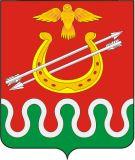 Администрация Боготольского районаКрасноярского краяПОСТАНОВЛЕНИЕг. Боготол«13» 	06	 2017 года								№ 280-пОб утверждении Порядка предоставления субсидий вновь созданным субъектам малого предпринимательства на возмещение части расходов, связанных с приобретением и созданием основных средств и началом предпринимательской деятельности(в редакции постановлений администрации от 20.09.2017 № 432-п, от 07.11.2017 № 521-п, 
от 04.12.2017 №575-п)В целях оказания поддержки субъектам малого предпринимательства Боготольского района, в соответствии с Федеральным законом от 24.07.2007 № 209-ФЗ «О развитии малого и среднего предпринимательства в Российской Федерации», со ст. 78 Бюджетного кодекса Российской Федерации, постановлением Правительства РФ от 06.09.2016 № 887 «Об общих требованиях к нормативным правовым актам, муниципальным правовым актам, регулирующим предоставление субсидий юридическим лицам (за исключением субсидий государственным (муниципальным) учреждениям), индивидуальным предпринимателям, а также физическим лицам - производителям товаров, работ, услуг», постановлением администрации Боготольского района от 09.10.2013 № 758-п «Об утверждении муниципальной программы Боготольского района «Развитие субъектов малого и среднего предпринимательства в Боготольском районе» (далее – муниципальная программа), в соответствии со ст. 18 Устава Боготольского района Красноярского краяПОСТАНОВЛЯЮ:1. Утвердить Порядок предоставления субсидий вновь созданным субъектам малого предпринимательства на возмещение части расходов, связанных с приобретением и созданием основных средств и началом предпринимательской деятельности (прилагается).2. Признать утратившими силу постановления администрации Боготольского района:- постановление администрации Боготольского района от 12.09.2014 № 570-п «Об утверждении Порядка предоставления субсидий вновь созданным субъектам малого предпринимательства на возмещение части расходов, связанных с приобретением и созданием основных средств и началом предпринимательской деятельности.»;- постановление администрации Боготольского района от 03.06.2015 № 297-п «О внесении изменений в постановление администрации Боготольского района от 12.09.2014 № 570-п «Об утверждении Порядка предоставления субсидий вновь созданным субъектам малого предпринимательства на возмещение части расходов, связанных с приобретением и созданием основных средств и началом предпринимательской деятельности»;- постановление администрации Боготольского района от 01.06.2016 № 197-п «О внесении изменений в постановление администрации Боготольского района от 12.09.2014 № 570-п «Об утверждении Порядка предоставления субсидий вновь созданным субъектам малого предпринимательства на возмещение части расходов, связанных с приобретением и созданием основных средств и началом предпринимательской деятельности»;- постановление администрации Боготольского района от 22.09.2016 № 302-п «О внесении изменений в постановление администрации Боготольского района от 12.09.2014 № 570-п «Об утверждении Порядка предоставления субсидий вновь созданным субъектам малого предпринимательства на возмещение части расходов, связанных с приобретением и созданием основных средств и началом предпринимательской деятельности»;3. Контроль над исполнением постановления возложить на заместителя главы района по финансово-экономическим вопросам Бакуневич Н.В.4. Постановление опубликовать в периодическом печатном издании «Официальный вестник Боготольского района» и разместить на официальном сайте Боготольского района в сети Интернет  www.bogotol-r.ru. 5. Постановление вступает в силу со дня его официального опубликования.Глава Боготольского района							А.В. БеловПриложение к постановлению администрацииБоготольского районаот «13 »	06	2017 г. № 280-пПорядок 
предоставления субсидий вновь созданным субъектам малого предпринимательства на возмещение части расходов, 
связанных с приобретением и созданием основных средств 
и началом предпринимательской деятельности(в редакции постановлений администрации от 20.09.2017 № 432-п, от 07.11.2017 № 521-п, 
от 04.12.2017 №575-п)Порядок предоставления субсидий вновь созданным субъектам малого предпринимательства на возмещение части расходов, связанных с приобретением и созданием основных средств и началом предпринимательской деятельности, (далее - Порядок), устанавливает механизм и условия предоставления, а также возврата субсидии на возмещение части расходов, связанных с приобретением и созданием основных средств и началом предпринимательской деятельности вновь созданным субъектам малого предпринимательства (далее - субсидия), а также перечень подлежащих субсидированию расходов вновь созданных субъектов малого предпринимательства (далее - субъекты малого предпринимательства), связанных с приобретением и созданием основных средств и началом предпринимательской деятельности, выплат по передаче прав на франшизу (паушальный взнос) и приобретение основных средств, в том числе при заключении договоров коммерческой концессии и категории физических лиц - учредителей юридических лиц, являющихся субъектами малого предпринимательства, относящихся к приоритетной целевой группе.Порядок разработан в соответствии с муниципальной программой «Развитие субъектов малого и среднего предпринимательства в Боготольском районе» (далее – муниципальная программа), утвержденной постановлением администрации Боготольского района от 09.10.2013 № 758-п.1. Общие положения1.1. Используемые в настоящем Порядке понятия:- «субъект малого предпринимательства» - понимается в том значении, в котором оно используется в Федеральном законе Российской Федерации от 24.07.2007 № 209-ФЗ «О развитии малого и среднего предпринимательства в Российской Федерации» (далее - Федеральный закон);- заявитель - субъект малого предпринимательства, обратившийся с заявкой о предоставлении субсидии;- получатель субсидии - заявитель, в отношении которого принято решение о предоставлении субсидии;- под «основными средствами» в целях настоящего Порядка понимается часть имущества, используемого в качестве средств труда для производства и реализации товаров (выполнения работ, оказания услуг) или для управления организацией;- расходы – расходы по государственной регистрации индивидуального предпринимателя  или юридического лица, расходы связанные с приобретением и созданием основных средств и началом предпринимательской деятельности;- договор коммерческой концессии – это договор, при котором одна сторона (правообладатель) обязуется предоставить другой стороне (пользователю) за вознаграждение на срок или без указания срока право использовать в предпринимательской деятельности пользователя комплекс принадлежащих правообладателю исключительных прав, включающий право на товарный знак, знак обслуживания, а также права на другие предусмотренные договором объекты исключительных прав, в частности на коммерческое обозначение, секрет производства (ноу-хау).1.2. Целью предоставления субсидии является возмещение субъектам малого предпринимательства части расходов, связанных с приобретением и созданием основных средств и началом предпринимательской деятельности.1.3. Администрация Боготольского района - Главный распорядитель как получатель бюджетных средств, до которого в соответствии с бюджетным законодательством Российской Федерации доводятся в установленном порядке лимиты бюджетных обязательств на предоставление субсидии на соответствующий финансовый год (соответствующий финансовый год и плановый период) (далее - администрация Боготольского района);1.4. Субсидии предоставляются вновь созданным субъектам малого предпринимательства, осуществляющим свою деятельность в производственной сфере и (или) оказывающим социально значимые услуги на территории Боготольского района в соответствии с Общероссийским классификатором видов экономической деятельности, утвержденным Приказом Росстандарта 
от 31.01.2014 № 14-ст, согласно перечню социально–значимых видов экономической деятельности для оказания финансовой поддержки субъектам малого предпринимательства Боготольского района, указанного в подразделе 5.2 раздела 5 муниципальной программыСубсидия предоставляется субъектам малого предпринимательства, зарегистрированным на территории Красноярского края и осуществляющим предпринимательскую деятельность на территории Боготольского района и  действующим менее 1 (одного) года до момента обращения за муниципальной поддержкой.Субсидия в рамках коммерческой концессии предоставляется после предоставления зарегистрированного в установленном порядке договора коммерческой концессии.Предоставление субсидий осуществляется в порядке очередности подачи заявлений и согласно итогов протоколов Экспертной комиссии Администрации Боготольского района (далее – Комиссия), состав которой утвержден Постановлением администрации Боготольского района от 23.06.2014 № 335-п.1.5. Предоставление субсидий получателям производится в пределах лимитов бюджетных обязательств на предоставление субсидии, предусмотренных в постановлении администрации Боготольского района от 09.10.2013 № 758-п «Об утверждении муниципальной программы Боготольского района «Развитие субъектов малого и среднего предпринимательства в Боготольском районе» и Решении Боготольского районного Совета депутатов о районном бюджете на очередной финансовый год и плановый период.2. Условия предоставления субсидии2.1. В перечень субсидируемых расходов субъектов малого предпринимательства, связанных с приобретением и созданием основных средств и началом предпринимательской деятельности, входят: - расходы, связанные с приобретением и (или) изготовлением (производством), в том числе сборкой основных средств, за исключением зданий (сооружений);- расходы на разработку и согласование проектно-сметной документации;-оплата государственной пошлины за регистрацию юридического лица, индивидуального предпринимателя;- расходы на приобретение одного компьютерного рабочего места (монитор, процессор, клавиатура, мышь, принтер и др.), программного обеспечения, офисной мебели на одно рабочее место (стол, стул (или кресло), тумбочка, шкаф для одежды, шкаф для документов и др.);- расходы на строительство здания (части здания), сооружения;- расходы на модернизацию, реконструкцию, капитальный ремонт, расширение и техническое перевооружение здания (части здания), сооружения, иных основных средств;- расходы на ремонтные и (или) благоустроительные работы прилегающей к зданию (строению, сооружению) территории в случае, если такие работы необходимы для развития (расширения, диверсификации) бизнеса;- расходы на организацию доступа телефонной связи (установка телефонов) и приобретение телефонных аппаратов;- расходы на разработку и размещение в сети Интернет сайта;- расходы, связанные с проведением независимой оценки приобретенных основных средств (за исключением новых основных средств).Субсидии не предоставляются на цели:- приобретения автотранспортных средств для личного пользования;- оплаты арендных платежей по договорам аренды нежилых помещений, объектов недвижимости, автотранспортных средств;- выплаты заработной платы, иных социальных и компенсационных выплат;- уплаты налоговых и иных обязательных платежей в бюджетную систему Российской Федерации.Количество заявлений о предоставлении субсидии от вновь созданных субъектов малого предпринимательства, в течение года не ограничивается.2.3. Максимальный размер субсидии не превышает 500 тыс. рублей на одного получателя поддержки при условии, что собственные средства предпринимателя должны составлять не менее 15 процентов. В случае, когда учредителями вновь созданного юридического лица являются несколько физических лиц, включенных в приоритетную целевую группу в соответствии 
с п. 2.7 настоящего Порядка, указанному юридическому лицу сумма субсидии 
не должна превышать произведения числа указанных учредителей 
на 500,0 тыс. рублей, но не более 1,0 млн. рублей на одного получателя поддержки.2.4. Субсидии субъектам малого предпринимательства, осуществляющим розничную и оптовую торговлю, должны составлять не более 10% от общей суммы субсидии, выделенной из районного, краевого и федерального бюджетов по данному мероприятию. (в редакции постановления от 20.09.2017 №432-п)2.5. При предоставлении субсидии учитывается приоритетная целевая группа получателей субсидии:- зарегистрированные безработные и образованные ими юридические лица, в уставном капитале которых доля, принадлежащая физическим лицам, составляет более 50%;- молодые семьи, имеющие детей, в том числе неполные молодые семьи, состоящие из 1 (одного) молодого родителя и 1 (одного) и более детей, при условии, что возраст каждого из супругов либо 1 (одного) родителя в неполной семье не превышает 35 лет, неполные семьи, многодетные семьи, семьи воспитывающие детей инвалидов;(в редакции постановления от 20.09.2017 №432-п)- работники, находящиеся под угрозой массового увольнения (установление неполного рабочего времени, временная приостановка работ, предоставление отпуска без сохранения заработной платы, мероприятия по высвобождению работников);(в редакции постановления от 20.09.2017 №432-п)- жители монопрофильных муниципальных образований (моногородов), работники градообразующих предприятий;(в редакции постановления от 20.09.2017 №432-п)- военнослужащие, уволенные в запас в связи с сокращением Вооруженных сил Российской Федерации;(в редакции постановления от 20.09.2017 №432-п)- субъекты молодежного предпринимательства (физические лица в возрасте до 30 лет (включительно); юридические лица, в уставном капитале которых доля, принадлежащая физическим лицам в возрасте до 30 лет (включительно), составляет более 50%); -  (абзац исключен постановлением от 20.09.2017 №432-п);- субъекты малого и среднего предпринимательства, осуществляющие деятельность в области народно-художественных промыслов, ремесленной деятельности, сельского и экологического туризма.2.6. Субсидия предоставляется после прохождения претендентом (индивидуальным предпринимателем или учредителем (-лями) юридического лица) краткосрочного обучения (не менее 14 часов). Прохождение претендентом (индивидуальным предпринимателем или учредителем (-лями) юридического лица) краткосрочного обучения не требуется для начинающих предпринимателей, имеющих диплом о высшем юридическом и (или) экономическом образовании (профильной переподготовки);2.7. Право на получение субсидии имеют субъекты малого предпринимательства:- при положительном заключении с оценкой социально-экономической реализуемости представленного бизнес-проекта (бизнес-плана), оцениваемого экспертной комиссией;- при отсутствии у субъектов малого предпринимательства задолженности по налогам, сборам и иным обязательным платежам в бюджеты бюджетной системы Российской Федерации, срок исполнения по которым наступил в соответствии с законодательством Российской Федерации; - субъекты малого предпринимательства не должны находиться в процессе реорганизации, ликвидации, банкротства и не должны иметь ограничения на осуществление хозяйственной деятельности;- субъекты малого предпринимательства не должны являться иностранными юридическими лицами, а также российскими юридическими лицами, в уставном (складочном) капитале которых доля участия иностранных юридических лиц, местом регистрации которых является государство или территория, включенные в утверждаемый Министерством финансов Российской Федерации перечень государств и территорий, предоставляющих льготный налоговый режим налогообложения и (или) не предусматривающих раскрытия и предоставления информации при проведении финансовых операций (офшорные зоны) в отношении таких юридических лиц, в совокупности превышает 50 процентов;- заявителю ранее не предоставлялась аналогичная поддержка по заявленным расходам из бюджета Боготольского района, а также бюджетов других уровней.2.8. Поддержку могут получать субъекты малого предпринимательства, включенные в единый реестр субъектов малого и среднего предпринимательства.3. Порядок предоставления субсидии(в редакции постановления от 20.09.2017 №432-п)3.1. Для получения субсидии субъекты малого предпринимательства, (далее - заявители) представляют в отдел экономики и планирования администрации Боготольского района Красноярского края (далее – Отдел экономики) заявление на оказание финансовой поддержки на возмещение части расходов, связанных с приобретением и созданием основных средств и началом предпринимательской деятельности по форме согласно приложению № 1 к настоящему Порядку.К заявлению прилагаются документы согласно перечню (приложение № 2 к настоящему Порядку).Заявители, являющиеся юридическими лицами, в состав учредителей которых входят физические лица, включенные в приоритетную целевую группу, указанные в пункте 2.7. настоящего Порядка, дополнительно представляют копии документов, позволяющих отнести физическое лицо - учредителя юридического лица, к какой-либо категории, отнесенной к приоритетной целевой группе:- для зарегистрированных безработных - справку о состоянии на учете в службе занятости населения;- для работников, находившихся под угрозой массового увольнения, - копии трудовой книжки и приказа предприятия об установлении режима неполного рабочего времени, временной приостановки работ, предоставлении отпуска без сохранения заработной платы, проведении мероприятия по высвобождению работников;- для работников градообразующих предприятий - копию трудовой книжки, подтверждающей осуществление трудовой деятельности на градообразующем предприятии;- для военнослужащих, уволенных в запас в связи с сокращением Вооруженных Сил, - копию военного билета или другого документа, подтверждающего стаж непрерывной работы, службы для военнослужащих, уволенных в запас в связи с сокращением Вооруженных Сил;- для молодых и (или) многодетных семей – паспортные данные, свидетельство о заключении брака, свидетельство о рождении ребенка (детей), - для неполных семей – свидетельство о разводе, в случае смерти одного из родителей свидетельство о смерти; - для семей, воспитывающих детей инвалидов, предоставляют медицинские справки, подтверждающие данный факт.Копии всех документов, заверенные заявителем, представляются вместе с подлинниками документов в Отдел экономики. После сверки подлинники документов возвращаются заявителю.3.2. Представляемые в соответствии с пунктом 3.1 настоящего Порядка документы должны соответствовать действующему законодательству по форме и содержанию. Заявитель несет ответственность за достоверность представляемых документов для получения субсидии в соответствии с действующим законодательством Российской Федерации.3.3. Заявление с приложением документов, указанных в перечне (приложение № 2 настоящего Порядка), регистрируется Отделом экономики в день поступления. По требованию заявителя Отдел экономики выдает расписку в получении документов.3.4. Журнал регистрации заявлений на предоставление субсидий ведется Отделом экономики в бумажной форме.3.5. Отдел экономики самостоятельно запрашивает документы, указанные в пунктах 2, 3, 4, 5 перечня (приложение № 2 настоящего Порядка), в соответствующих органах в случае, если заявитель не предоставил документы по собственной инициативе.3.6. Отдел экономики, в течение 5 рабочих дней со дня регистрации заявления о предоставлении субсидии, рассматривает поступившие документы на предмет соответствия перечню, указанному в пункте 3.1, готовит сводную информацию  и направляет её вместе с бизнес-планами в экспертную комиссию. Сводная информация должна содержать:- реестр заявителей;- информацию о сумме расходов, связанных с приобретением и созданием основных средств и началом предпринимательской деятельности заявителей, и о сумме потребности субсидии заявителей.3.7. Комиссия в течение 3 рабочих дней рассматривает, проводит оценку бизнес-плана (проекта), согласно критериям, приведенным в листе экспертных оценок бизнес-планов (проектов), согласно Приложению № 6 настоящего порядка, принимает решение с оформлением протокола о допуске или отказе бизнес-плана (проекта) для дальнейшего рассмотрения вопроса по предоставлению субсидии. При рассмотрении документов Комиссия оценивает проекты с учетом показателей социальной направленности и экономической эффективности бизнес-планов (проектов) по бальной системе. Определение рейтинга заявок осуществляется по итоговым баллам. Заседания Комиссии и принятые на них решения оформляются протоколом.3.8. На основании положительного решения Комиссии Отдел экономики осуществляет расчет субсидии на основании документов, предоставленных заявителем, исходя из суммы расходов, представленных на субсидирование, в пределах лимитов бюджетных обязательств, утвержденных на данные цели и готовит проект распоряжения о предоставлении субсидии и направляет на подпись Главе Боготольского района в срок не более 3-х рабочих дней.3.9. Подписанное Главой Боготольского района и вступившее в силу распоряжение является решением о предоставлении субсидии.3.10. С момента принятия решения администрацией Боготольского района о предоставлении субсидии, заявитель признается получателем субсидии.3.11. Отдел экономики информирует заявителя о принятом решении в письменной форме (почтовым отправлением с уведомлением) или в телефонном режиме в течение 5 рабочих дней со дня вступления в силу распоряжения. 3.12. Администрация Боготольского района в течение 5 рабочих дней со дня вступления в силу распоряжения о предоставлении субсидии заключает с получателем субсидии соглашение о предоставлении субсидии (далее – Соглашение) по форме, согласно приказа финансового управления администрации Боготольского района от 10.02.2017 № 10-о «Об утверждении типовых форм соглашений (договоров) между главным распорядителем средств районного бюджета и юридическим лицом (за исключением муниципальных учреждений), индивидуальным предпринимателем, физическим лицом – производителем товаров, работ, услуг о предоставлении субсидии из районного бюджета» с конкретными показателями результативности, сроками и формой предоставления отчетности (приложение № 3 к настоящему Порядку). 3.13. Уполномоченным органом по предоставлению субсидий является Администрация Боготольского района.3.14. В случае если Соглашение не заключено в установленные сроки по вине получателя субсидии, распоряжение о предоставлении субсидии подлежит отмене.3.15. Отдел экономики не позднее 2 рабочих дней со дня заключения Соглашения о предоставлении субсидии предоставляет в Муниципальное казенное учреждение «Межведомственная централизованная бухгалтерия» (далее – МКУ «Межведомственная централизованная бухгалтерия»):-реестр получателей субсидий по форме согласно приложению № 4 к настоящему Порядку;- копию распоряжения Главы Боготольского района о предоставлении субсидии заявителю.3.16. МКУ «Межведомственная централизованная бухгалтерия» на основании представленных документов не позднее 5 рабочих дней с момента поступления денег на расчетный счет администрации, перечисляет средства субсидии на расчетный счет получателя.3.17. Субсидия считается предоставленной получателю в день списания средств субсидии с лицевого счета Администрации на расчетный счет получателя субсидии.3.18. Расходование субсидий осуществляется в установленном порядке в пределах лимитов бюджетных обязательств и объемов финансирования, отраженных на лицевом счете Администрации, как получателя средств районного бюджета, в соответствии с представленными Администрацией в Казначейство платежными поручениями на перечисление субсидий на расчетные счета получателей субсидий, открытые ими в кредитных организациях.3.19. Основания для отказа в предоставлении субсидии:- не представлены (предоставлены не в полном объеме) получателем субсидии документы, определенные требованиям п. 3.1 настоящего порядка, или представлены недостоверные сведения или документы;- не выполнены условия оказания поддержки;- ранее в отношении заявителя было принято решение об оказании аналогичной поддержки (поддержки, условия оказания которой совпадают, включая форму, вид поддержки и цели ее оказания) и сроки ее оказания не истекли;- с момента признания субъекта малого и среднего предпринимательства допустившим нарушение порядка и условий оказания поддержки, в том числе не обеспечившим целевого использования средств поддержки, прошло менее чем три года;- отсутствие положительного заключения Экспертной комиссии;- не заключено Соглашение в установленные сроки по вине Получателя субсидии.4. Отчетность получателей субсидии и контроль 
за соблюдением условий, целей и порядка предоставления субсидии4.1. Для оценки Администрацией эффективности предоставления субсидий и выполнения получателем субсидии условий предоставления субсидий в соответствии с подписанным соглашением о предоставлении субсидии получатель субсидии ежегодно в течение двух календарных лет, следующих за годом получения субсидии, в срок до 1 апреля года, следующего за отчетным, направляет в Администрацию Боготольского района:отчет о деятельности получателя субсидии за соответствующий отчетный период (год) по форме, согласно приложению к заключенному соглашению;сведения о среднесписочной численности работников (форма по КНД 1110018, утвержденная Приказом Федеральной налоговой службы РФ 
от 29.03.2007 № ММ-3-25/174@), с отметкой налогового органа о принятии или копия такой формы, заверенная Получателем.4.2. Обязательная проверка соблюдения получателями условий, целей и порядка предоставления субсидий осуществляется Администрацией Боготольского района (отдел экономики и планирования) и органами муниципального финансового контроля администрации Боготольского района в соответствии с действующим законодательством.4.3. При предоставлении субсидии обязательным условием её предоставления, включаемым в соглашение, является согласие получателя на осуществление проверок, предусмотренных пунктом 4.3 настоящего Порядка.5. Порядок возврата субсидий5.1. Администрация Боготольского района принимает решение о расторжении Соглашения и возврате субсидии в следующих случаях: - нарушения получателем субсидии условий, установленных при их предоставлении, выявленного по фактам проверок, проведенных главным распорядителем и уполномоченным органом муниципального финансового контроля;-  недостижения показателей результативности, указанных в подпункте 3.1.3 раздела III Соглашения, заключенного между Главным распорядителем и получателем субсидии; - выявления фактов принятия в отношении получателя субсидии в текущем финансовом году решения об оказании аналогичной поддержки (поддержки, условия оказания которой совпадают, включая форму, вид поддержки и цели ее оказания) и сроки ее оказания не истекли;- не предоставления получателем субсидии в установленные сроки документов указанных в пункте 4.1 настоящего Порядка5.2. Решение о возврате субсидии оформляется распоряжением Главы Боготольского района.5.3. Отдел экономики в течение 3 календарных дней с момента принятия решения о возврате субсидии направляет получателю субсидии копию решения о возврате субсидии в письменной форме (почтовым отправлением с уведомлением).5.4. Получатель субсидии в течение 10 календарных дней со дня получения письменного решения о возврате субсидии обязан произвести возврат в районный бюджет ранее полученных сумм субсидий, указанных в решении о возврате субсидии, в полном объеме.5.5. В случае неисполнения решения о возврате субсидии взыскание будет произведено в установленном законодательством порядке.5.6. Субъекты малого предпринимательства вправе обжаловать решения, принятые в ходе представления субсидии, в соответствии с законодательством Российской Федерации.Приложение № 1к Порядку предоставления субсидий вновь созданным субъектам малого предпринимательства, на возмещение части расходов, связанных с приобретением и созданием основных средств и началом предпринимательской деятельности.Заявлениена оказание финансовой поддержки на возмещение части расходов, связанных с приобретением и созданием основных средств и началом предпринимательской деятельности.«____» ______________ 20__ г.Прошу предоставить финансовую поддержку в форме субсидии
______________________________________________________________________(полное наименование заявителя)1. Информация о заявителе:Юридический адрес: __________________________________________________________________________________________________________________________Фактический адрес: ___________________________________________________________________________________________________________________________Телефон, факс, e-mail: __________________________________________________ИНН/КПП: _____________________________________________________________ОГРН: ________________________________________________________________Банковские реквизиты: ________________________________________________________________________________________________________________________2. Основной вид экономической деятельности заявителя:____________________________________________________________________________________________________________________________________________3. Средняя численность работников заявителя за период государственной регистрации, с учетом всех его работников, в том числе работников, работающих по гражданско-правовым договорам или по совместительству с учетом реально отработанного времени, работников представительств, филиалов и других обособленных подразделений ________ чел.4. Является профессиональным участником рынка ценных бумаг: ______________												(да/нет)5. Осуществляет производство и реализацию подакцизных товаров, а также добычу и реализацию полезных ископаемых, за исключением общераспространенных полезных ископаемых: _____________________________(да/нет)6.Заявитель использует систему налогообложения, отметить знаком:  общая система налогообложения (ОСН);  единый налог на вмененный доход (ЕНВД);  единый сельскохозяйственный налог (ЕСХН);  упрощенная система налогообложения (УСН);  патентная система налогообложения (ПСН)7. Получал муниципальную поддержку: ________________________________________________________________________________________________________(да/нет, указать номер и дату решения о предоставлении муниципальной поддержки, наименование органа, выдавшего поддержку)8. Настоящим заявлением подтверждаю:- вся информация, содержащаяся в заявлении и прилагаемых к нему документах, является достоверной;- заявитель не находится в стадии реорганизации, ликвидации или банкротства, а также не ограничен иным образом в правовом отношении действующим законодательством;- заявитель не возражает против доступа к настоящему заявлению всех лиц, участвующих в рассмотрении заявлений, круг которых определен администрацией Боготольского района;- заявитель согласен соблюдать все условия и требования муниципальных нормативных и правовых актов, а также действующего краевого и федерального законодательства;- заявителю ранее не предоставлялась аналогичная поддержка по заявленным расходам из бюджета Боготольского района, а также бюджетов других уровней.Перечень прилагаемых к заявке документов с указанием количества страниц:Руководитель предприятия Индивидуальный предприниматель______________________ /И. О. Фамилия/(МП)							(подпись)Приложение № 2к Порядку предоставления субсидий вновь созданным субъектам малого предпринимательства, на возмещение части расходов, связанных с приобретением и созданием основных средств и началом предпринимательской деятельности.Перечень документовдля получения субсидии на возмещение части расходов,связанных с приобретением и созданием основных средств и началомпредпринимательской деятельности.(в редакции постановления администрации от 07.11.2017 №521-п)* Документы самостоятельно запрашиваются Отделом экономики в соответствующих органах, в случае если заявитель не представил указанные документы по собственной инициативе.Приложение № 3к Порядку предоставления субсидий вновь созданным субъектам малого предпринимательства, на возмещение части расходов, связанных с приобретением и созданием основных средств и началом предпринимательской деятельности.Соглашение № ______о предоставлении субсидии из районного бюджетавновь созданным субъектам малого предпринимательства, на возмещение части расходов, связанных с приобретением и созданием основных средств и началом предпринимательской деятельности(в редакции постановления администрации от .2017 №-п 04.12.2017 №575-п)г. Боготол 							«___»_____________20___ г.Администрация Боготольского района, именуемая в дальнейшем «Главный распорядитель», в лице ________________________________________________,(наименование должности, фамилия, имя, отчество руководителя Главного распорядителя или иного уполномоченного лица)действующего на основании Устава, с одной стороны, и ______________________________________________________________________(наименование юридического лица, фамилия, имя, отчество индивидуального предпринимателя)именуемый в дальнейшем «Получатель», в лице __________________________________________________________________________________________________(наименование должности, фамилия, имя, отчество лица, представляющего Получателя)действующего на основании _____________________________________________,(реквизиты устава юридического лица, свидетельства о государственной регистрации индивидуального предпринимателя)с другой стороны, далее именуемые «Стороны», в соответствии с Бюджетным кодексом Российской Федерации, Порядком предоставления субсидий вновь созданным субъектам малого  предпринимательства, на возмещение части  расходов, связанных с приобретением и  созданием основных средств и началом предпринимательской деятельности, утвержденным настоящим постановлением (далее - Порядок предоставления субсидии), заключили настоящее Соглашение (далее - Соглашение) о нижеследующем.I. Предмет Соглашения1.1. Предметом Соглашения является предоставление Получателю из районного бюджета в 20__ году субсидии в целях возмещения части расходов Получателя, связанных с приобретением и созданием основных средств и началом предпринимательской деятельности (далее - Субсидия) по кодам классификации расходов бюджетов Российской Федерации: 
код Главного распорядителя _____, раздел _____, подраздел _____, целевая статья _____, вид расходов _____ в рамках муниципальной программы Боготольского района «Развитие субъектов малого и среднего предпринимательства в Боготольском районе, утвержденной постановлением администрации Боготольского района от 09.10.2013 № 758-п;1.2. Размер  Субсидии,  предоставляемой  в соответствии с Соглашением,составляет _______ (________________) рублей.                    			(сумма прописью)    	Источником предоставления Субсидии являются средства:районного бюджета в размере _______ (________________) рублей.                                                   				 (сумма прописью)краевого бюджета в размере _______ (________________) рублей.                                        				(сумма прописью)    	федерального бюджета в размере _______ (________________) рублей.                                        					(сумма прописью)1.3. Субсидия предоставляется в соответствии со сводной бюджетной росписью районного бюджета в пределах лимитов бюджетных обязательств, доведенных Главному распорядителю согласно решению Боготольского районного Совета депутатов о районном бюджете на очередной финансовый год и плановый период.II. Условия предоставления субсидии2.1. Субсидия предоставляется в соответствии с Порядком предоставления субсидии:2.1.1. при представлении Получателем Главному распорядителю документов, подтверждающих факт произведенных Получателем затрат, на возмещение части которых предоставляется Субсидия в соответствии с Порядком предоставления субсидии и Соглашением, а также иных документов, определенных в Порядке предоставления субсидии;2.2. Субсидия предоставляется при соблюдении Получателем субсидии иных условий, в том числе:2.2.1. выполнения Получателем обязательств, установленных настоящим Соглашением и нормативными правовыми актами Российской Федерации и Красноярского края;2.2.2. допускать представителей Главного распорядителя и муниципального финансового контроля на территорию осуществления деятельности Получателя.2.3. Перечисление Субсидии осуществляется единовременно на счет Получателя, открытый в _______________________________________________, (наименование российской кредитной организации, в которой открыт счет Получателю)не позднее 7 календарных дней, следующего за днем подписания Получателем и Главным распорядителем настоящего Соглашения.III. Взаимодействие Сторон3.1. Главный распорядитель обязуется:3.1.1. обеспечить предоставление Субсидии в соответствии с разделом II Соглашения;3.1.2. обеспечивать перечисление Субсидии на счет Получателя, указанный в разделе VI Соглашения, в соответствии с пунктом 2.3 Соглашения;3.1.3. установить следующие показатели результативности для Получателя: - исключен постановлением от 04.12.2017 №575-п;- количество вновь созданных рабочих мест _____ человек.3.1.4. осуществлять контроль за соблюдением Получателем порядка, целей и условий предоставления Субсидии, установленных Порядком предоставления субсидии и Соглашением, путем проведения плановых и (или) внеплановых проверок на основании документов, представленных Получателем для получения субсидии.3.1.5. в случае установления Главным распорядителем или получения от органа муниципального финансового контроля (должностного лица) информации о факте (ах) нарушения Получателем порядка, целей и условий предоставления Субсидии, предусмотренных Порядком предоставления субсидии и Соглашением, в том числе указания в документах, представленных Получателем в соответствии с Соглашением, недостоверных сведений, направлять Получателю требование об обеспечении возврата Субсидии в районный бюджет в размере и в сроки, определенные в указанном требовании;3.1.6. рассматривать предложения, документы и иную информацию, направленную Получателем в течение 20 рабочих дней со дня их получения и уведомлять Получателя о принятом решении (при необходимости);3.1.7. направлять разъяснения Получателю по вопросам, связанным с исполнением Соглашения, в течение 20 рабочих дней со дня получения обращения Получателя в соответствии с пунктом 3.4.1 Соглашения;3.1.8. выполнять иные обязательства в соответствии с бюджетным законодательством Российской Федерации и Порядком предоставления субсидии.3.2. Главный распорядитель вправе:3.2.1. запрашивать у Получателя документы и информацию, необходимые для осуществления контроля за соблюдением Получателем порядка, целей и условий предоставления Субсидии, установленных Порядком предоставления Субсидии и Соглашением, в соответствии с пунктом 3.1.4 Соглашения;3.2.2. осуществлять иные права в соответствии с бюджетным законодательством Российской Федерации и Порядком предоставления субсидии.3.3. Получатель обязуется:3.3.1. обеспечивать достижение значений показателей результативности и (или) иных показателей, установленных Порядком предоставления субсидии или Главным распорядителем в соответствии с пунктом 3.1.3 Соглашения, не сдавать в аренду и не отчуждать предмет субсидирования до окончания срока действия настоящего Соглашения; (в редакции постановления от . 04.12.2017 №575-п)3.3.1.1. исключен постановлением от 04.12.2017 №575-п3.3.1.2. исключен постановлением от 04.12.2017 №575-п3.3.2. представлять Главному распорядителю ежегодно в течение двух календарных лет, следующих за годом получения субсидии, следующие документы:3.3.2.1. отчет о деятельности Получателя субсидии (достижение значений показателей результативности) в соответствии с пунктом 3.1.3 Соглашения не позднее 1 апреля года, следующего за отчетным, согласно приложению к Соглашению;3.3.2.2. сведения о среднесписочной численности работников (форма по КНД 1110018, утвержденная Приказом Федеральной налоговой службы РФ от 29.03.2007 № ММ-3-25/174@), с отметкой налогового органа о принятии или копия такой формы, заверенная Получателем;3.3.3. направлять по запросу Главного распорядителя документы и информацию, необходимые для осуществления контроля за соблюдением порядка, целей и условий предоставления Субсидии в соответствии с пунктом 3.2.1 Соглашения, в течение 5 рабочих дней со дня получения указанного запроса. Подписанием Соглашения Получатель выражает согласие на осуществление Главным распорядителем, органом муниципального финансового контроля (должностным лицом) проверок соблюдения условий, целей и порядка предоставления Субсидий в соответствии с действующим законодательством;3.3.4. в случае получения от Главного распорядителя требования в соответствии с пунктом 3.1.5 Соглашения:3.3.4.1. устранять факт (ы) нарушения порядка, целей и условий предоставления Субсидии в сроки, определенные в указанном требовании;3.3.4.2. возвращать в районный бюджет Субсидию в размере и в сроки, определенные в указанном требовании;3.3.5. обеспечивать полноту и достоверность сведений, представляемых Главному распорядителю в соответствии с Соглашением;3.3.6. выполнять иные обязательства в соответствии с бюджетным законодательством Российской Федерации и Порядком предоставления субсидии.3.4. Получатель вправе:3.4.1. обращаться к Главному распорядителю в целях получения разъяснений в связи с исполнением Соглашения;3.4.2. осуществлять иные права в соответствии с бюджетным законодательством Российской Федерации и Порядком предоставления субсидии.IV. Ответственность Сторон4.1. В случае неисполнения или ненадлежащего исполнения своих обязательств по Соглашению Стороны несут ответственность в соответствии с законодательством Российской Федерации.4.2. Получатель субсидии несет ответственность за достоверность представляемых документов в соответствии с действующим законодательство Российской Федерации.V. Заключительные положения5.1. Споры, возникающие между Сторонами в связи с исполнением Соглашения, решаются ими, по возможности, путем проведения переговоров с оформлением соответствующих протоколов или иных документов. При не достижении согласия споры между Сторонами решаются в судебном порядке.5.2. Соглашение вступает в силу с даты его подписания лицами, имеющими право действовать от имени каждой из Сторон, но не ранее доведения лимитов бюджетных обязательств, указанных в пункте 1.3 Соглашения, и действует до полного исполнения Сторонами своих обязательств по Соглашению.5.3. Изменение Соглашения осуществляется по соглашению Сторон и оформляется в виде дополнительного соглашения к Соглашению, являющегося неотъемлемой частью Соглашения.5.4. Расторжение Соглашения возможно в случае:5.4.1. реорганизации или прекращения деятельности Получателя;5.4.2. нарушения Получателем порядка, целей и условий предоставления Субсидии, установленных Порядком предоставления субсидии и Соглашением;5.5. Расторжение Соглашения Главным распорядителем в одностороннем порядке возможно в случае недостижения Получателем установленных Соглашением показателей результативности или иных показателей, установленных Соглашением.5.6. Документы и иная информация, предусмотренные Соглашением, могут направляться Сторонами заказным письмом с уведомлением о вручении либо вручением представителем одной Стороны подлинников документов, иной информации представителю другой Стороны5.7. Соглашение заключено Сторонами в форме бумажного документа в двух экземплярах, по одному экземпляру для каждой из Сторон.VI. Платежные реквизиты СторонVII. Подписи СторонПриложение к соглашениюот_________№_________ОТЧЕТ
о деятельности получателя субсидии(достижение значений показателей результативности)(в редакции постановления администрации от 04.12.2017 №575-п)I. Общая информация о Получателе субсидии - субъекте малого и среднего предпринимательстваII. Достижение показателей результативности ПолучателяIII. Основные финансово-экономические показатели деятельности Получателя субсидии:Руководитель юридического лица/Индивидуальный предприниматель _____________	/____________________/(Должность)					(подпись) 		(расшифровка подписи)М.П. (при наличии)Приложение № 4к Порядку предоставления субсидий вновь созданным субъектам малого предпринимательства, на возмещение части расходов, связанных с приобретением и созданием основных средств и началом предпринимательской деятельности.В МКУ «Межведомственная централизованная бухгалтерия» администрации Боготольского районаРеестр получателей субсидиина возмещение части расходов, связанных с приобретением и созданием основных средств и началом предпринимательской деятельности(наименование формы муниципальной поддержки)Начальник отдела экономики и планированияадминистрации Боготольского района				_______________________		_______________________										подпись						ФИО																			«__» _________________20__  г.Приложение № 5к Порядку предоставления субсидий вновь созданным субъектам малого предпринимательства, на возмещение части расходов, связанных с приобретением и созданием основных средств и началом предпринимательской деятельности.Справка «___» _____________ 20__ годаДана______________________________________________________________(наименование субъекта предпринимательства)__________________________________________________________________в том, что данный субъект предпринимательства фактически осуществляет предпринимательскую деятельность на территории _____________________ (наименование сельсовета)сельсовета Боготольского района Красноярского края. Настоящей справкой подтверждаем:Задолженностей перед бюджетом поселения, а также прочих неисполненных обязательств перед органами местного самоуправления поселения данные субъект предпринимательства не имеет.Настоящая справка предоставлена для предъявления в администрацию Боготольского района и действительна в течение 6 месяцев.Глава администрацииСельсовета			____________________ / ______________________(подпись)				(ФИО)МППриложение № 6к Порядку предоставления субсидий вновь созданным субъектам малого предпринимательства, на возмещение части расходов, связанных с приобретением и созданием основных средств и началом предпринимательской деятельности.Лист экспертных оценок бизнес-планов (проектов)(наименование заявителя)(наименование проекта)Приложение № 7к Порядку предоставления субсидий вновь созданным субъектам малого предпринимательства, на возмещение части расходов, связанных с приобретением и созданием основных средств и началом предпринимательской деятельности.Справка
об имущественном и финансовом состоянии__________________________________________________________________(полное наименование заявителя) 1. Сведения об имуществе: тыс. рублей2.Сведения о финансовом состоянии:Выручка от реализации товаров (работ, услуг) без учета налога на добавленную стоимость (доходы от основной деятельности) за период, прошедший со дня государственной регистрации, тыс. рублей: ________________________________.Руководитель /Индивидуальный предприниматель________________ / _________________ /(должность)		(подпись)				(расшифровка подписи)М.П.Дата№ п/пНаименование документаКоличество экземпляровКол-во листов12…№ п/пНаименование документаСрок действия документаКопия / оригинал1Заявление о предоставлении субсидии установленного образца (приложение № 1 к настоящему Порядку)-оригинал2Выписка из Единого государственного реестра юридических лиц или выписка из Единого государственного реестра индивидуальных предпринимателей, полученная в срок не ранее 1 января текущего финансового года *не ранее 
1 января текущего финансового годаоригинал3Справка Управления Федеральной налоговой службы России по Красноярскому краю о состоянии расчетов по налогам, сборам и взносам *не ранее 30 дней до даты подачи заявкиоригинал4исключено постановлением от 07.11.2017 № 521-п5Справка Фонда социального страхования Российской Федерации о состоянии расчетов по страховым взносам, пеням и штрафам *не ранее 30 дней до даты подачи заявкиоригинал6Копии договоров купли-продажи товаров (выполнения работ, оказания услуг), подтверждающие приобретение и (или) создание объектов.Копии договоров коммерческой концессии.-копия /оригинал7Копии платежных документов, подтверждающих оплату приобретенных и созданных (создаваемых) основных средств: - счета-фактуры (за исключением случаев, предусмотренных законодательством, когда счет-фактура может не составляться поставщиком (исполнителем, подрядчиком),- счета, - в случае безналичного расчета - платежные поручения, - в случае наличного расчета - кассовые (или товарные) чеки и (или) квитанции к приходным кассовым ордерам; акты приема-передачи денежных средств при договоре купли-продажи у физического лица-копия /оригинал8Копии документов, подтверждающих получение товаров (работ, услуг): товарные (или товарно-транспортные) накладные, акты приема-передачи, актов выполненных работ (оказанных услуг).-копия /оригинал9Технические паспорта с отметкой соответствующего государственного органа о регистрации и постановке на учет приобретенных транспортных средств-копия /оригинал10Квитанции об уплате государственной пошлины за регистрацию в качестве юридического лица или индивидуального предпринимателя (в случае обращения за возмещением соответствующих расходов)-копия/оригинал11Бухгалтерский баланс(форма N 1) - для субъектов малого предпринимательства, применяющих общую систему налогообложенияЗа предшествую-щий календарный год и последний отчетный периодкопия /оригинал12Отчет о прибыли и убытках (форма N 2)- для субъектов малого предпринимательства, применяющих общую систему налогообложенияЗа предшествую-щий календарный год и последний отчетный периодкопия /оригинал13Справка об имущественном и финансовом состоянии, для субъектов малого предпринимательства, применяющих специальные режимы налогообложения, и индивидуальных предпринимателей, применяющих общую систему налогообложения(приложение № 7 к настоящему Порядку)-копия /оригинал14Копию документа, подтверждающего прохождение краткосрочного обучения по вопросам организации и ведения предпринимательской деятельности (справка, диплом, свидетельство, сертификат, удостоверение)-копия /оригинал15Копия диплома о высшем юридическом и (или) экономическом образовании-копия /оригинал16Справка органа местного самоуправления поселения, на территории которого заявитель осуществляет предпринимательскую деятельность(приложение № 5 к настоящему Порядку)6 месяцев с момента выдачи17Копия паспорта гражданина Российской Федерации (2- 3 страницы, прописка).-копия /оригинал18Для молодых, многодетных и неполных семей: - копии паспорта гражданина РФ с 14-17 страницы;- копия свидетельства о браке;-копия свидетельства о расторжении брака (о смерти одного из родителя);- копии свидетельств о рождении детей;-копия /оригинал19Для семей, воспитывающих детей инвалидов – копии медицинских справок, подтверждающие факт инвалидности-копия /оригинал20Лист записи Единого государственного реестра  юридических лиц (форма №Р50007).Лист записи Единого государственного реестра  индивидуальных предпринимателей (форма №Р60009)-копия /оригинал21Устав (для юридических лиц).-копия /оригинал22Бизнес-план (бизнес-проект)-оригинал23Положительное заключение экспертной комиссии с оценкой социально-экономической реализуемости представленного бизнес-плана (проекта)-копия /оригиналСокращенное наименование Главного распорядителяАдминистрация Боготольского районаСокращенное наименованиеПолучателяНаименование Главного распорядителяАдминистрация Боготольского районаНаименование ПолучателяОГРН 1022401224042ОГРН (ОГРИП)Место нахождения:Комсомольская ул., д. 2, г. Боготол,Красноярский край, 662060Место нахождения, почтовый адрес:ИНН 2406000492 КПП 244401001ИННКПППлатежные реквизиты:УФК по Красноярскому краю (Администрация Боготольского района Красноярского края л/с 03193005390р/с 40204810900000000061в Отделении Красноярск г. КрасноярскБИК 040407001Платежные реквизиты:Телефон: (39157) 2-53-89Телефон: Сокращенное наименование Главного распорядителяАдминистрация Боготольского районаСокращенное наименованиеПолучателяГлава Боготольского района________________/________________/     (подпись)                     (ФИО)_________________________________(наименование должности руководителя Получателя)_______________/__________________/     (подпись)                     (ФИО)(полное наименование Получателя субсидии(полное наименование Получателя субсидии(полное наименование Получателя субсидии(ИНН получателя субсидии)(отчетный год)(система налогообложения)(основной вид деятельности по ОКВЭД)(дата оказания поддержки)(сумма субсидии, тыс. руб.)Наименование показателяНа 31 декабря отчетного года1. исключен постановлением от 04.12.2017 №575-п2. Количество вновь созданных рабочих мест, человек№ п/пНаименование показателяЕдиница измере-нияЗа ____ год (год, предшествующий году оказания поддержки)За ____ год (год оказания поддержки)За ____ год (первый год после оказания поддержки)За ____ год (второй год после оказания поддержки)12345671Выручка от реализации товаров (работ, услуг) без учета НДСтыс.руб.2Среднесписочная численность работниковчел.3Среднемесячная начисленная заработная плата работниковтыс.руб.4Объем налогов, взносов, уплаченных в консолидированный бюджет, в том числе:тыс.руб.4.1налог на имущество организацийтыс.руб.4.2транспортный налогтыс.руб.4.3земельный налогтыс.руб.4.4налог на прибыльтыс.руб.4.5налог на доходы физических лицтыс.руб.4.6налог, взимаемый в связи с применением упрощенной системы налогообложения тыс.руб.4.7единый сельскохо-зяйственный налогтыс.руб.4.8единый налог на вмененный доходтыс.руб.4.9налог, взимаемый в связи с применением патентной системы налогообложениятыс.руб.4.10взносы, перечисленные во внебюджетные фондытыс.руб.5Инвестиции в основной капитал, всеготыс.руб.№ п/пПолучатель субсидииИНН/КППБанковские реквизиты получателя субсидии (наименование банка, БИК, к/с, р/с)Источник финансированияРазмер субсидии123ИТОГОФактический адрес субъекта предпринимательства (индекс, населенный пункт, улица, дом (здание, строение, корпус))Виды фактической деятельности предприятия (ОКВЭД)1.2.3.№ п/пПоказательЗначение показателяБаллы12341Вид экономической деятельности в соответствии с Общероссийским классификатором видов экономической деятельности, утвержденным Приказом Росстандарта от 31.01.2014 N 14-ст- обрабатывающее производство (кроме кодов 11.01-11.06, 12, 19)- строительство;- деятельность в области спорта;- деятельность по предоставлению прочих персональных услуг (кроме кода 96.09)10 баллов1Вид экономической деятельности в соответствии с Общероссийским классификатором видов экономической деятельности, утвержденным Приказом Росстандарта от 31.01.2014 N 14-ст- сельское хозяйство;- образование;- деятельность в области здравоохранения и социальных услуг;- деятельность в области культуры;- предоставление услуг в сфере туризма.7 баллов1Вид экономической деятельности в соответствии с Общероссийским классификатором видов экономической деятельности, утвержденным Приказом Росстандарта от 31.01.2014 N 14-ст- иные виды деятельности1 балл2Количество создаваемых рабочих мест 10 и более рабочих мест10 баллов2Количество создаваемых рабочих мест 9 рабочих мест9 баллов2Количество создаваемых рабочих мест 8 рабочих мест8 баллов2Количество создаваемых рабочих мест 7 рабочих мест7 баллов2Количество создаваемых рабочих мест 6 рабочих мест6 баллов2Количество создаваемых рабочих мест 5 рабочих мест5 баллов2Количество создаваемых рабочих мест 4 рабочих места4 балла2Количество создаваемых рабочих мест 3 рабочих места3 балла2Количество создаваемых рабочих мест 2 рабочих места2 балла2Количество создаваемых рабочих мест 1 рабочее место1 балл2Количество создаваемых рабочих мест 0 рабочих мест0 баллов3Срок окупаемости проектадо 1 года включительно10 баллов3Срок окупаемости проектаболее 1 года до 2 лет включительно7 баллов3Срок окупаемости проектаболее 2 лет до 3 лет включительно4 балла3Срок окупаемости проектасвыше 3 лет1 баллНаименованиеОстаточная стоимость имущества за период, прошедший со дня государственной регистрацииВсего: